Le château d’enfant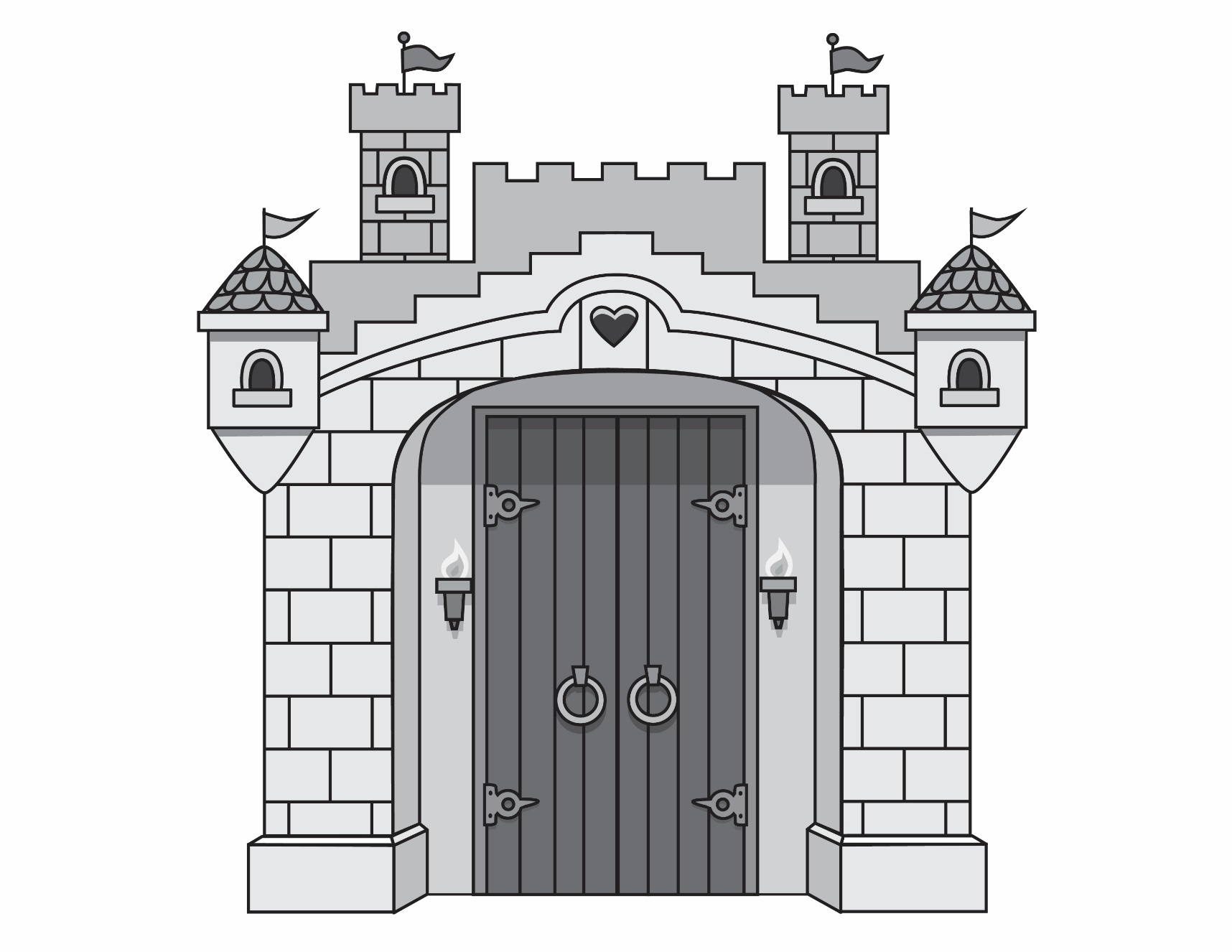 